中工国际驱动安装手册系统前期准备驱动安装说明安装驱动程序打开会员登录网站下载驱动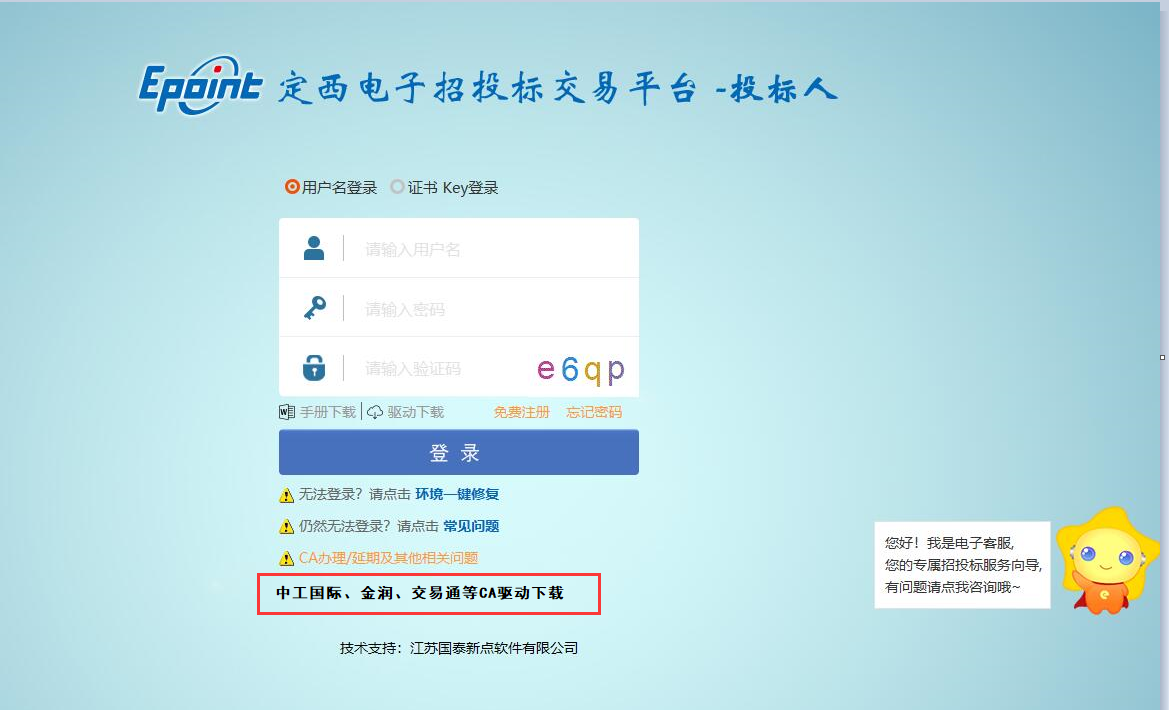 1、右击安装程序，点击“以管理员身份运行” 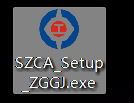 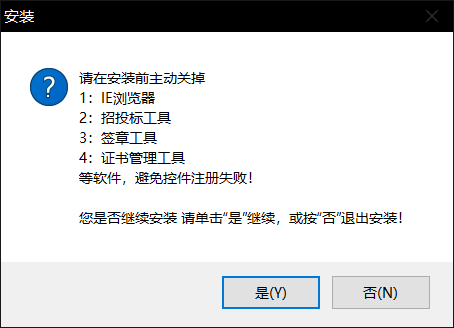 2、点击“是”，安装准备页面，如下图：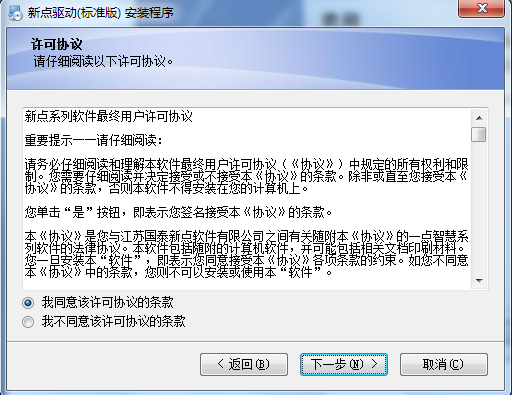 3、选择下一步，进入自动安装流程，如下图：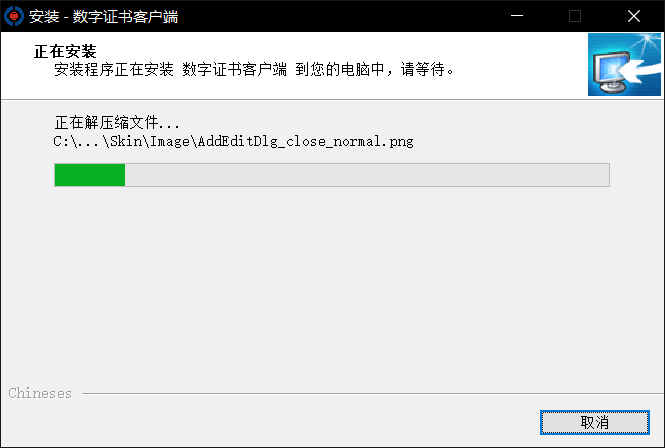 4、安装完成后，点击完成，重启电脑即可：如下图：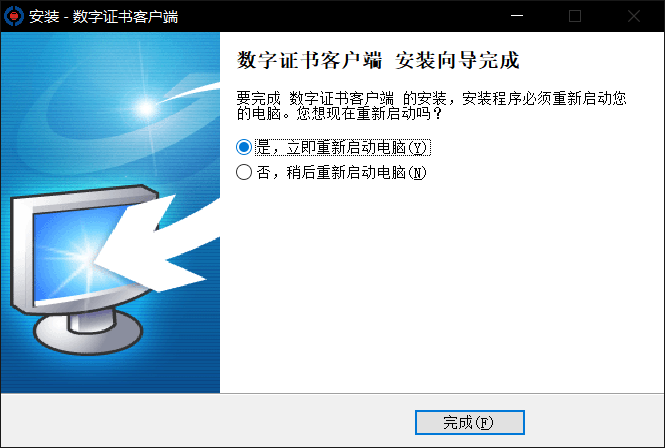 证书工具修改口令（翔晟）用户可以点击桌面上面证书管理工具，进入证书管理界面。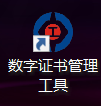 口令相当于证书Key的密码，需要妥善保管，新发出的证书Key的密码：123456，为了您的证书的安全，请立即修改密码，如下图：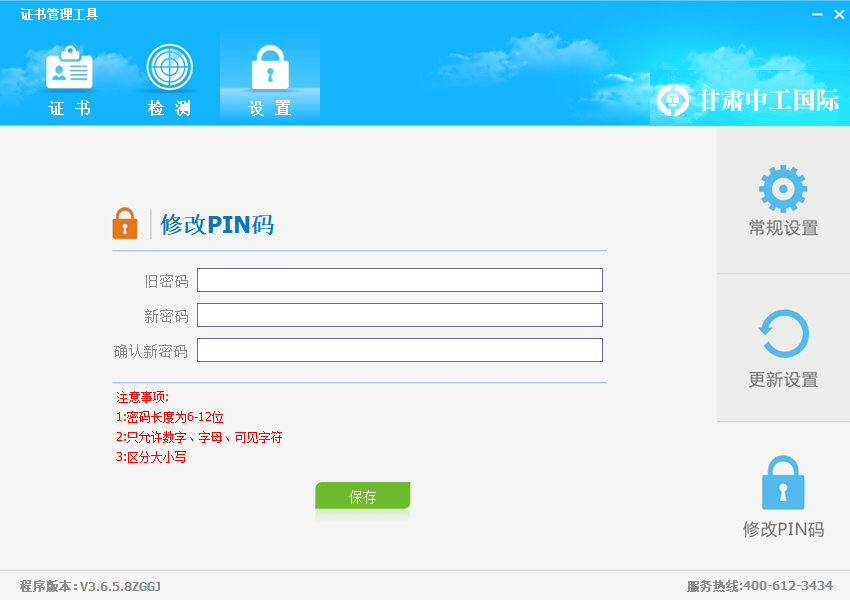 输入正确的旧口令和新口令，点击确认就可以修改密码了。请不要忘记您的密码，如果忘记，请到该项目CA发证中心或联系系统管理员进行密码的初始化。